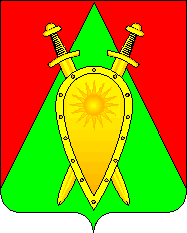 ДУМА ГОРОДСКОГО ОКРУГА ЗАТО П. ГОРНЫЙРЕШЕНИЕ       09 ноября 2023 года                                                                                 № 51О внесении изменений в Положение о размере и условиях оплаты труда муниципальных служащих городского округа ЗАТО п.ГорныйВ связи с принятием закона Забайкальского края от 29 июня 2023 года № 2222-ЗЗК «Об обеспечении роста заработной платы в Забайкальском крае и о внесении изменений в отдельные законы Забайкальского края», Уставом городского округа ЗАТО п. Горный, ДУМА ГОРОДСКОГО ОКРУГА РЕШИЛА:1.  Внести в Положение о размере и условиях оплаты труда муниципальных служащих городского округа ЗАТО п.Горный, утвержденное решением Думы городского округа ЗАТО п. Горный от 08 декабря 2016 года № 69 (с изменениями, внесёнными решениями Думы городского округа ЗАТО п.Горный от 16 ноября 2017 года № 14, от 15 февраля 2018 года № 34, от 24 мая 2018 № 50, от 15 октября 2019 года № 27, от 26 января 2021 года № 2, от 30 июня 2022 года № 34, от 24 января 2023 года № 2, от 17 июля 2023 года № 34, от 10 октября 2023 года № 43) следующие изменения:1.1. Приложение к Положению о размере и условиях оплаты труда муниципальных служащих городского округа ЗАТО п.Горный изложить в новой редакции, согласно приложению к настоящему решению.2. Настоящее решение распространяется на правоотношения возникшие с 01 ноября 2023 года.3. Настоящее решение опубликовать (обнародовать) на официальном сайте городского округа ЗАТО п. Горный https://gorniy.75.ru.  Председатель Думы городского округа ЗАТО п.Горный                                          		И.А. ФедечкинаГлава ЗАТО п. Горный           						Т.В.КарнаухПриложение к решению Думы городского округа ЗАТО п. Горныйот 09 ноября 2023 года № 51Приложение к Положению о размере и условиях оплаты труда муниципальных служащих городского округа ЗАТО п.ГорныйРАЗМЕРЫ ДОЛЖНОСТНЫХ ОКЛАДОВ МУНИЦИПАЛЬНЫХ СЛУЖАЩИХ ГОРОДСКОГО ОКРУГА ЗАТО П. ГОРНЫЙДолжность муниципальной службыРазмер должностного оклада (руб.)Заместитель главы городского округа ЗАТО п.Горный9477Председатель комитета по финансам8056Начальник отдела администрации городского округа6753Начальник отдела комитета по финансам5687Главный специалист5331Ведущий специалист4976Специалист 1 разряда4265Специалист 2 разряда4147